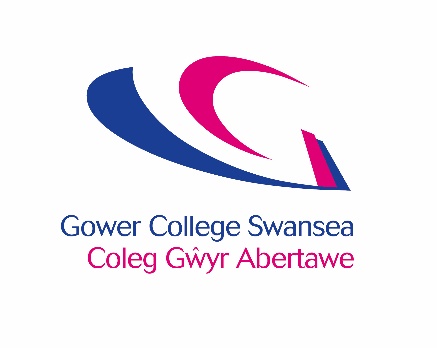 GOWER COLLEGE SWANSEA CORPORATIONAPPOINTMENT OF STUDENT UNION PRESIDENTAPPLICATION/NOMINATION FORMGower College Swansea Corporation currently has a vacancy for a Student Union PresidentThe following procedure for nomination should be followed:Complete the attached nomination form. This application must be seconded by another learner. The application must be signed and dated by both the applicant and the students seconding the nomination.A short manifesto must also be complete words and your advertising poster/ display attached. Hard copies of applications should be addressed to Sharon Barron, Clerk to the Corporation, Tycoch Campus, and returned to either Tycoch or Gorseinon Campus reception by 5.00 pm on 13th April Any nominations received after this date will not be accepted.Hand in copies of the nomination from to Reception / learning centre or Tom Snelgrove/ Paul Vincent  or Email scanned signed copies of the form to;  Tom.Snelgrove@gcs.ac.uk or p.vincent@gcs.ac.uk  All forms need to be submitted by 5pm on 13th April. The privacy notice in relation to Board members is available on the College website.GOWER COLLEGE SWANSEAAPPLICATION/NOMINATION FORM FOR APPOINTMENT AS A STUDENT MEMBER OF THE CORPORATION BOARDPlease complete clearly as this form may be photocopied.  If you want to write more in a particular section please continue , using a cross reference to the appropriate section of this form.The College is a registered data controller under the Data Protection Act and will process your personal data in accordance with the General Data Protection Regulations.  The Privacy Notice for members of the Board provides further details.Your personal details2.	Nominee Details – you will need to be nominated by two students currently at the College3.	Reason(s) for interest in this appointment (manifesto) 4.	DeclarationsPlease tick each of the boxes below to signify your agreement and sign and date where indicated.Signed:  __________________________	Date:  ________________________Please complete and return this form to:Tom.Snelgrove@gcs.ac.uk / p.vincent@gcs.ac.uk or hand into to reception or Learning Centres. DEADLINE FOR RECEIPT OF APPLICATIONS: 5.00pm on April 13th 2021Charity Commission – Disqualifications for trusteesUnspent convictions1. An offence involving dishonesty or deception2. for specified terrorism offences3.specified money laundering offence4. specified bribery offence5. an offence contravening a Charity Commission Order or Direction6. for offences of misconduct in a public office, perjury or perverting the course of justice7. Aiding attempting or abetting the above offencesOther convictions8. being on the sex offenders register9. unspent sanction for contempt of court10.disobeying a Commission Order11.being a designated persons (under specific anti-terrorist legislation)Financial12.Insolvency13.being a person who has been removed from a relevant office14.director disqualificationFirst name (s): Surname:	Address:Postcode:Telephone:                                   (Home)                                      (Mobile)Email:Student ID numberForename(s): Surname:	Address:Postcode:Telephone:                                   (Home)                                      (Mobile)Email:Please note that if there is an election the information you provide here will be used on the ballot form. I have read the attached notes on eligibility for membership of the Corporation and confirm that I am eligible for appointment.  I consent to the Corporation undertaking such checks as necessary to verify my eligibility.I hereby confirm that the information provided above is accurate and correct and that I have not withheld any information that may affect my application.  I understand that if appointed false information or omissions may lead to my removal from office.  The information above may be verified by Corporation.  I give my permission for Gower College Swansea to use my digital photograph and the information provided under section 3 of this form for the purposes of publicising the student member elections.